    Smotre učeničkih zadruga su mjesta gdje učenici – mladi zadrugari i njihovi voditelji prikazuju rad i postignuće u različitim područjima učeničkog zadrugarstva tijekom školske godine. Na njima se vrednuju proizvodi zadruga, istraživački radovi i stečeno znanje, a ujedno se promiče učeničko zadrugarstvo.     Na ovogodišnjoj I. županijskoj smotri sudjeluju učeničke zadruge Koprivničko- križevačke županije. Ona je izlučna za državnu smotru, tj. na državnoj smotri moći će nastupiti samo one učeničke zadruge koje se kvalificiraju na županijskim ili međužupanijskim smotrama. Smotra se organizira prema odrednicama u Katalogu natjecanja i smotri učenika osnovnih i srednjih škola Republike Hrvatske u 2011./2012. školskoj godini. Program Smotre čine obavezni i neobavezni oblici predstavljanja.Obavezni oblici:Izložba radova mladih zadrugara u kojima se pokazuje raznovrsnost, bogatstvo i kvaliteta rada. Svi izlošci trebaju biti odabrani i postavljeni prema kriterijima estetskog izgleda i racionalne upotrebe prostora. Izložba je i prodajno mjesto mladih zadrugara.Izvješće o radu učeničke zadruge, koje se iskazuje na posebnim obrascima, a obuhvaća rad zadruge tijekom školske godine.Program radaUčeničke zadruge dostavljaju za vrednovanje godišnji program rada zadruge i program rada svih sekcija i grupa koje djeluju unutar zadruge.Usmeni prikaz Na smotri pred Prosudbenim povjerenstvom mladi zadrugari obavezno usmeno predstavljaju rad zadruge. Izlaganje traje najviše 10 minuta.Praktični radNa Smotri obavezan je i praktičan rad zadrugara. Njime se prikazuju proizvodne aktivnosti zadruge, a izvodi se u sklopu izložbe ili u posebnom prostoru. Potrebno je voditi brigu o sigurnosnim uvjetima i mjerama zaštite na radu. Neobavezni oblik predstavljanja:   Neobavezni oblik predstavljanja je izlaganje i predstavljanje učeničkih istraživačkih radova izvedenih u programu učeničke zadruge.Programske skupine koje se vrednuju na Smotri:Poljoprivredna proizvodnja Izrada uporabnih i ukrasnih predmeta Njegovanje narodne baštine Postignuća u odjelima s posebnim programimaORGANIZACIJA SMOTRE: Organizator Smotre je Učenička zadruga „Kupina“ i Osnovna škola Andrije Palmovića, Rasinja.Povjerenstvo za provedbu SmotreUpravni odjel za prosvjetu, kulturu, znanost i šport  Koprivničko-križevačke županije donio je rješenje o imenovanju Županijskog povjerenstva za provedbu Županijske smotre učeničkih zadruga:Organizacijsko povjerenstvo:		1. Krunoslav Belaj- ravnatelj škole                                                          	   domaćina, predsjednik povjerenstva                                                       	2. Krunoslav Havaić- voditelj učeničke                                                           	   zadruge,član                                                       	3. Vesna Zamljačanec- tajnica škole,članIsti Upravni odjel imenovao je Prosudbeno povjerenstvo za vrednovanje postignuća na Županijskoj smotri koju čine kompetentni i provjereni stručnjaci koji nisu članovi učeničkih zadruga koje se natječu:Stručno povjerenstvo:		1. Vesna Marović- dipl.oec., viša savjetnica,                                                                      Agencija za odgoj i obrazovanje,                                                                      Podružnica Split, Tolstojeva 32,  21000 Split                                          	2. Snježna Hranić- dipl. uč. RN, OŠ Sveti Đurđ,                                                                       Cvijetna 4, 42233 Sveti Đurđ                                         	3. Aleksandra Oreški- dipl. uč. RN,  VI. OŠ Varaždin,                                                                       Dimitrija Demetra 13, 42000 Varaždin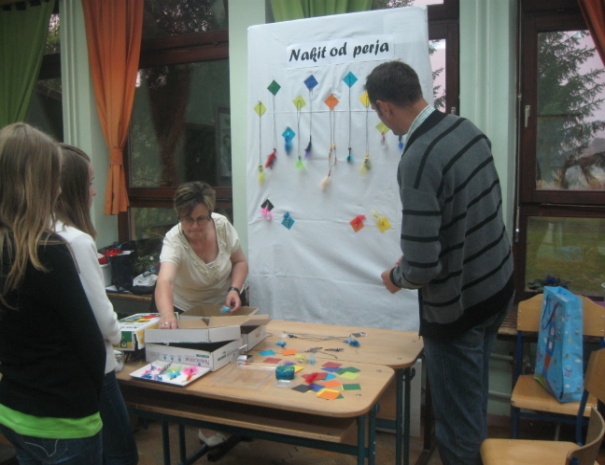 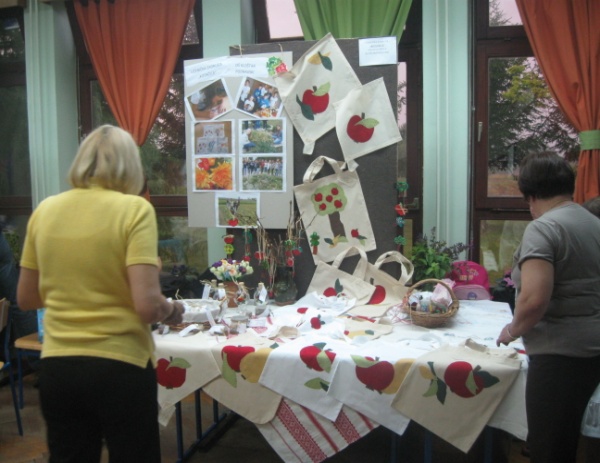 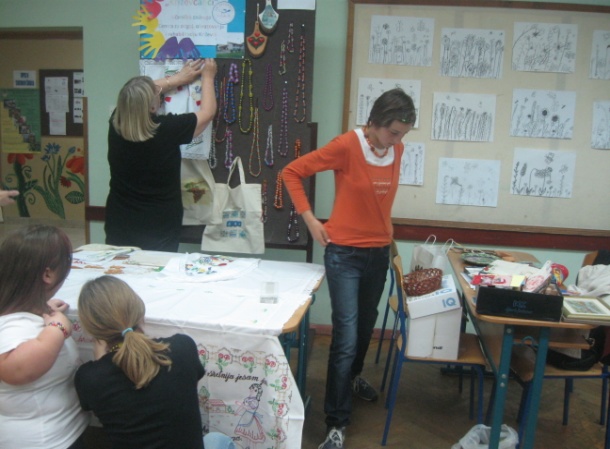 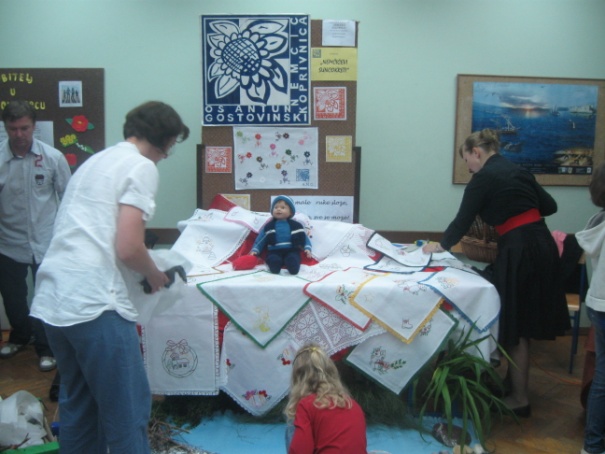    Program Smotre:8:00 – 9:00	postavljanje izložbe9:30 – 10:00	svečano otvaranje smotre10:00 – 12:00	prikaz radova i vrednovanje12:30 – 14:00	zajednički ručak14:00		proglašenje službenih rezultata, okrugli stol i zatvaranje SmotreUČENIČKE ZADRUGE PRIJAVLJENE ZA SMOTRU SBROJEM  UČESNIKAOsnovne škole Koprivničko- križevačke županije  Centar za odgoj, obrazovanje i rehabilitacijuOTVORENJE SMOTRESvečanost otvorenja Smotre započela je državnom himnom i prigodnim kulturno- umjetničkim programom koji su izveli učenici Osnovne škole Andrije Palmovića iz Rasinje.Skup su pozdravili ravnatelj OŠ Andrije Palmovića u Rasinji Krunoslav Belaj, tajnica državnog povjerenstva i savjetnica u Agenciji za odgoj i obrazovanje, gospođa Vesna Marović i pročelnik Upravnog odjela za prosvjetu, kulturu, znanost i sport Koprivničko-križevačke županije, gospodin Mladen Antolić.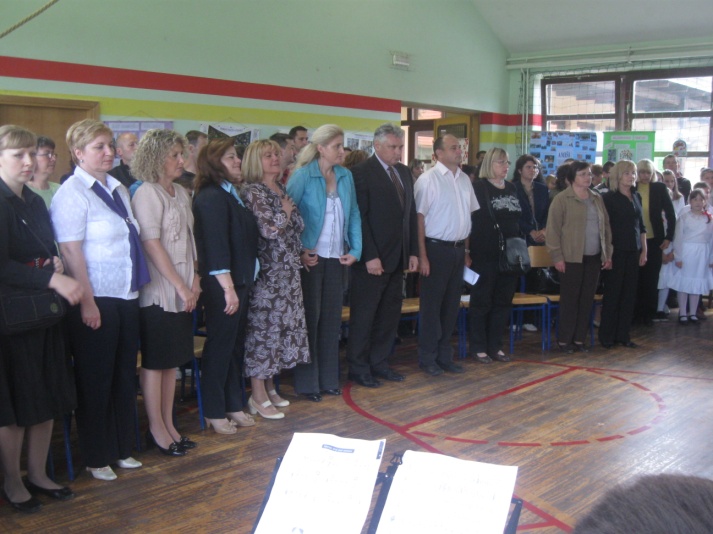 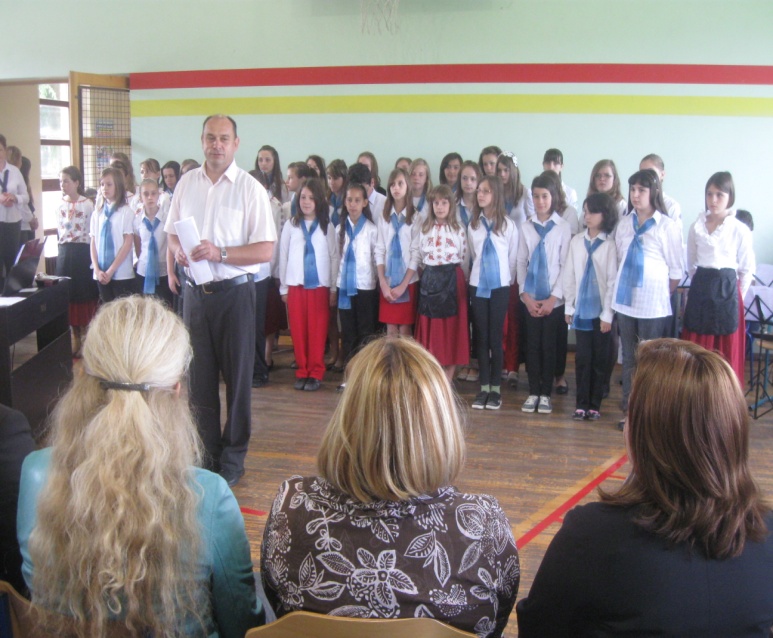 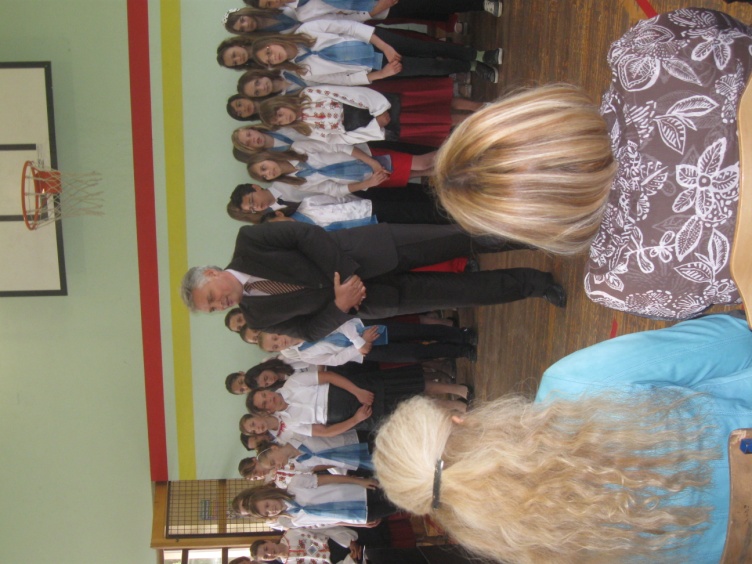 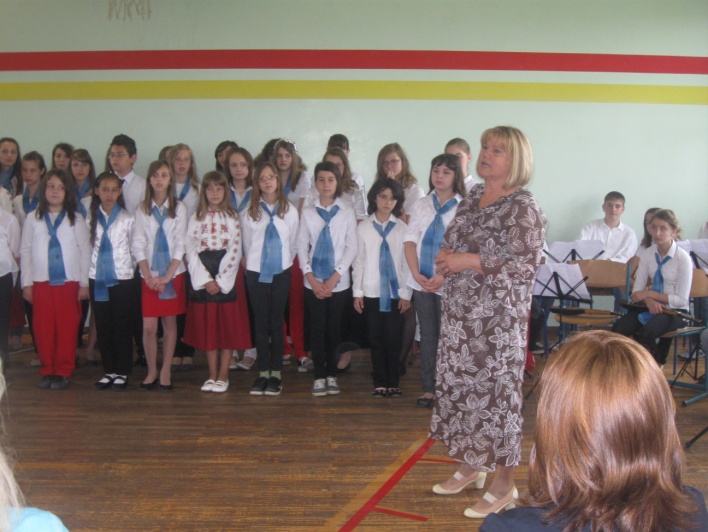 UČENIČKE ZADRUGE OSNOVNIH ŠKOLA KOPRIVNIČKO- KRIŽEVAČKE ŽUPANIJE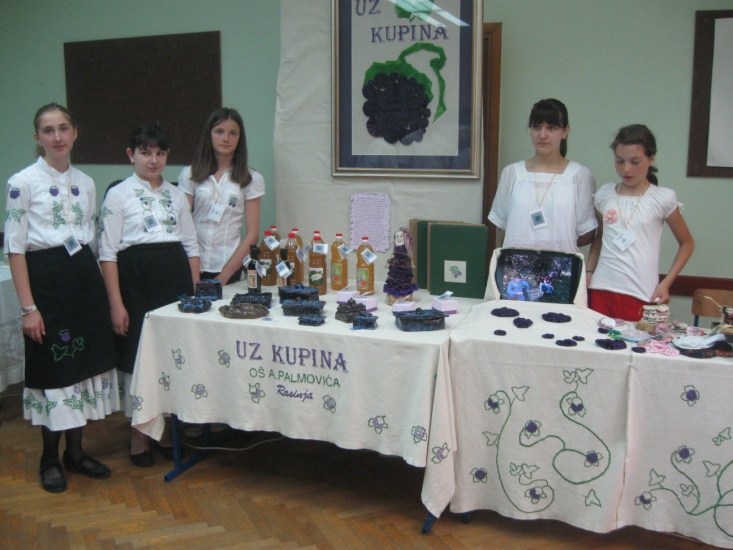 UČENIČKA ZADRUGA  „KUPINA“OSNOVNA ŠKOLA ANDRIJE PALMOVIĆA RASINJAUčenička zadruga osnovana je 2007. godine. Zadruga broji 43 stalna i 278 povremenih zadrugara. Rad se odvija u 3 sekcije: poljoprivredna, keramičarska sekcija i iglice. Na smotri sudjeluju mlade zadrugarke Lorena Međimurec, Petra Lajnesek i Karmen Kulušić te voditeljice Snežana Gabaj i Ivana Križanić. Voditelj zadruge je Krunoslav Havaić.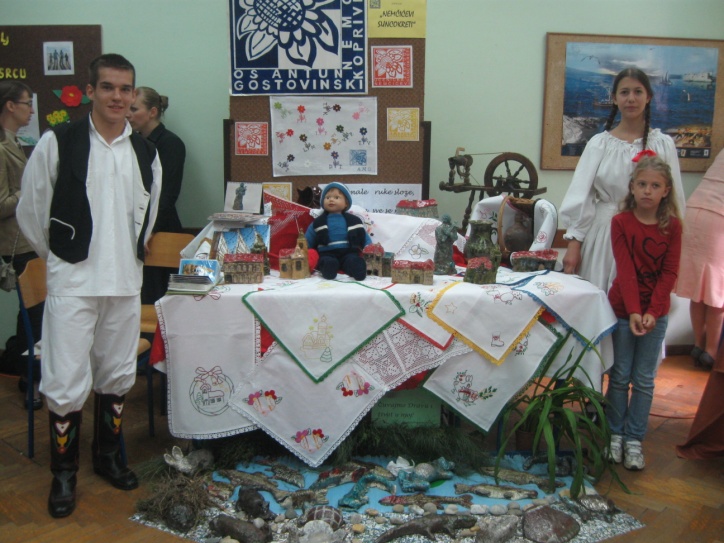 UČENIČKA ZADRUGA „NEMČIĆEVI SUNCOKRETI“OŠ ANTUN NEMČIĆ GOSTOVINSKI KOPRIVNICAUčenička zadruga osnovana je 2012. godine. Zadruga broji 72 stalna i 16 povremenih zadrugara. Rad se odvija u 5 sekcija: keramičarska, ekološka, umjetnička, rukotvorine i izdavaštvo. Na smotri sudjeluju mladi zadrugari Petra Šmic,  Ivan Ciganek i Nikolina Sušilović  te voditeljica Sanja Brkić i Helena Capek. Voditeljica  zadruge je Gordana Gazdić- Buhanec.UČENIČKA ZADRUGA „ ČMELA“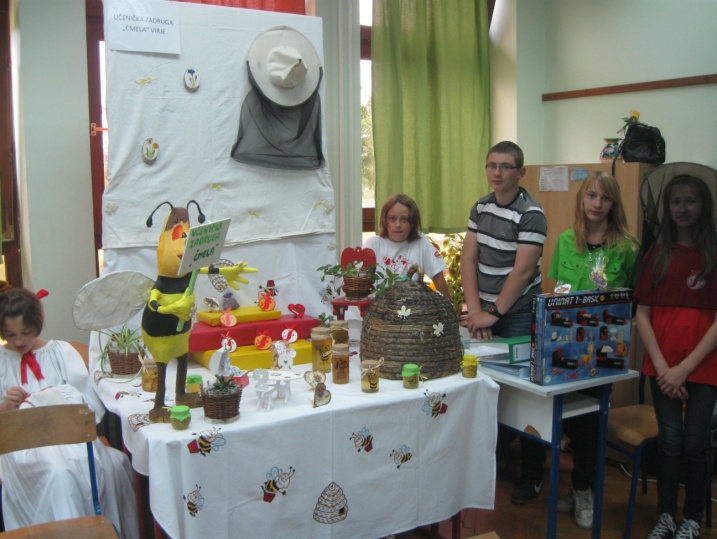 OŠ PROF. FRANJO VIKTOR ŠIGNJAR  VIRJE          Učenička zadruga osnovana je 2011. godine. Zadruga broji 286  stalnih i 50 povremenih  zadrugara. Rad se odvija u 7 sekcija: pčelarska, vrtlarska, cvjećarska, voćarska, modelarska, sekcija za proizvodnju biljnih pripravaka te sekcija za marketing i promociju. Na smotri sudjeluju mladi zadrugari Marko Štefan i Franica Golubić  te voditeljica Ksenija Vinković . Voditelj zadruge je Marijo Oštrkapa.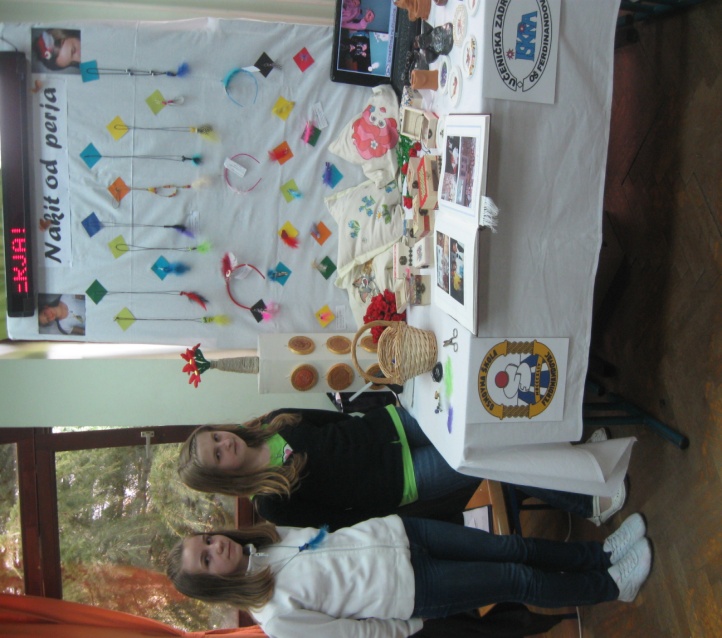 UČENIČKA ZADRUGA „ISKRA“    OSNOVNA ŠKOLA FERDINANDOVACUčenička zadruga osnovana je 1957. godine, a rad je obnovljen 2001. godine.  Zadruga broji 83 stalna i 16 povremenih zadrugara. Rad se odvija u 5 sekcija: etno radionica, cvjećarsko- aranžerska, modelarsko- ljevačka, keramičarska  sekcija i radionica „Darovi prirode“. Na smotri sudjeluju mlade zadrugarke Martina Pleško i Katarina Molvarec te voditeljica Ljubica Kenđelić i i voditelj Krešimir Šadek. Voditelj zadruge je Slavko Kenđelić.UČENIČKA ZADRUGA „SVETI MARKO KRIŽEVČANIN“OSNOVNA ŠKOLA VLADIMIR NAZOR KRIŽEVCI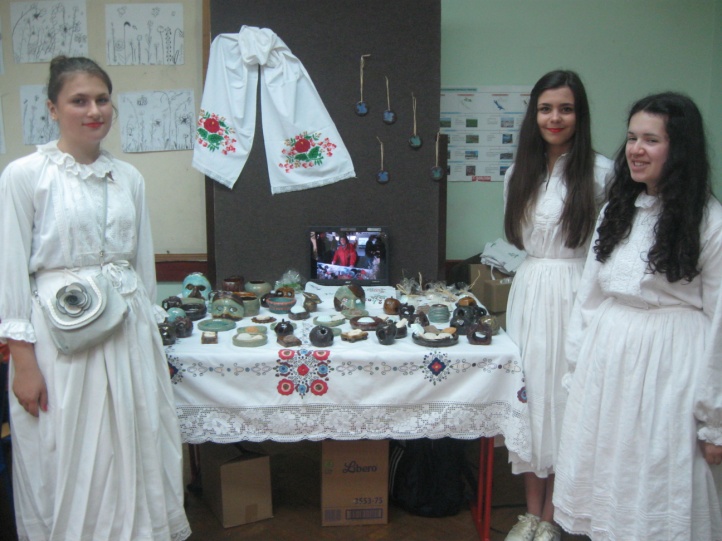 Učenička zadruga osnovana je 2010. godine. Zadruga broji 86 stalnih zadrugara. Rad se odvija u 4 sekcije: keramička, botanička, lutkarska sekcija i eko etno- tradicionalni zanati. Na smotri sudjeluju mlade zadrugarke Ana Vugrin, Manda Petričić i Ivana Čeredar  te voditeljica Koviljka Vitanović. Voditelj zadruge je Igor Brkić.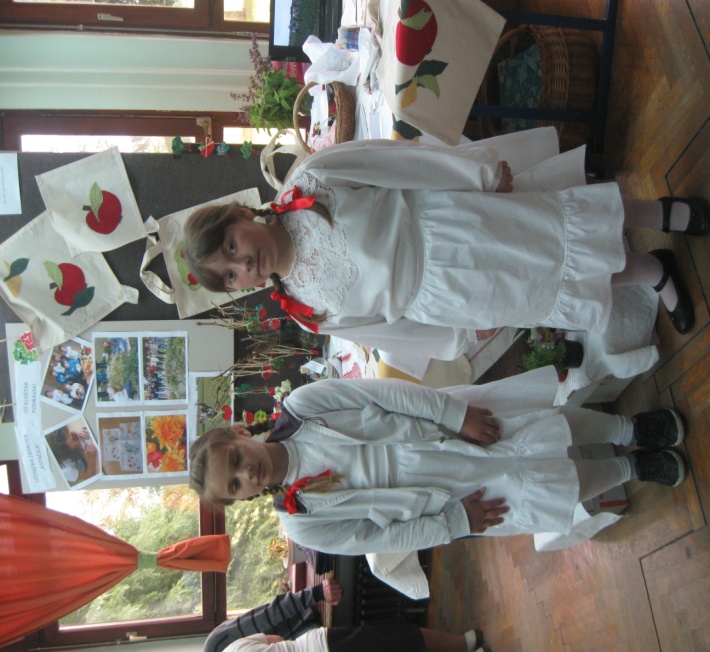   UČENIČKA ZADRUGA  „KOTAČICA“ OSNOVNA ŠKOLA KLOŠTAR PODRAVSKIUčenička zadruga osnovana je 1961. godine, a rad je obnovljen 2004. godine. Zadruga broji 196 stalnih i 25 povremenih zadrugara. Rad se odvija u 8 sekcija: povrtlarsko- voćarska, cvjećarska, etnografska, likovna, pčelarska, ekološka sekcija, ručni rad i ljekovito bilje.Na smotri sudjeluju mlade zadrugarke Ema Domović,  Gabrijela Šipek i Martina Špiranec te voditeljice  Jasna Đipalo i Zrinka Topolovčan. Voditeljica  zadruge je Zvjezdana Smes.UČENIČKA ZADRUGA „ŽITO“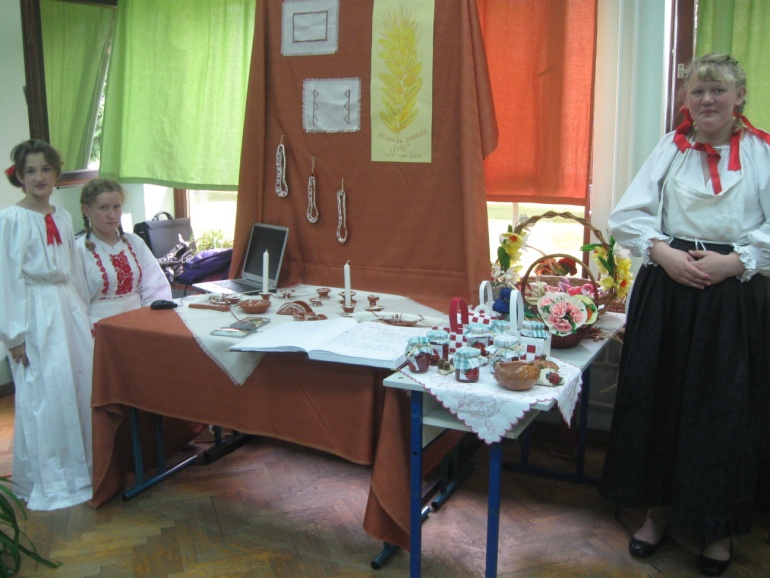 OSNOVNA ŠKOLA GRIGOR VITEZ SVETI IVAN ŽABNO  Učenička zadruga osnovana je 1963. godine, a rad je obnovljen 2007. godine. Zadruga broji 48 stalnih i 10 povremenih zadrugara. Rad se odvija u 5 sekcija: keramičari, vrtlari i cvjećari, eko grupa, likovna grupa i vezilje.Na smotri sudjeluju mlade zadrugarke Tena Lovreković, Gabrijela Ružić i Ivana Ožeg  te voditeljica Nevenka Bajsić. Voditeljica  zadruge je Nevzeta Zdunić.UČENIČKA ZADRUGA CENTRA ZA ODGOJ,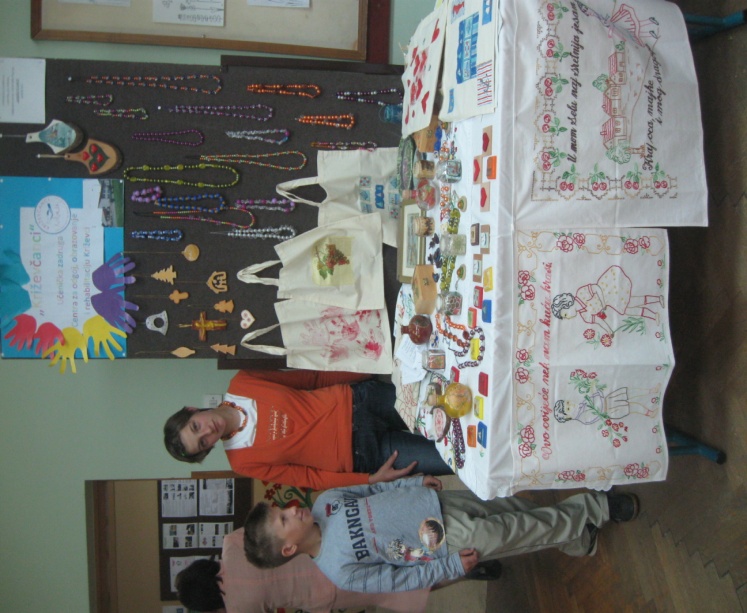 OBRAZOVANJE I REHABILITACIJU  „KRIŽEVČANCI“KRIŽEVCiUčenička zadruga osnovana je 2011. godine. Zadruga broji 47 stalnih zadrugara. Rad se odvija u 4 sekcije: kreativna radionica, keramičarska skupina, slikari i modelari. Na smotri sudjeluju mlade zadrugarke Matea Vrbanec i Ana Petrinač te mladi zadrugari Antonio Žganec i Nikola Vučković. Na smotri sudjeluju voditeljice Mirta Romštajn i Mihaela Brkić. Voditeljica  zadruge je Renata Vivek Božić.DOVIĐENJA DO PONOVNOG SUSRETANA II. ŽUPANIJSKOJ SMOTRI 2013. GODINE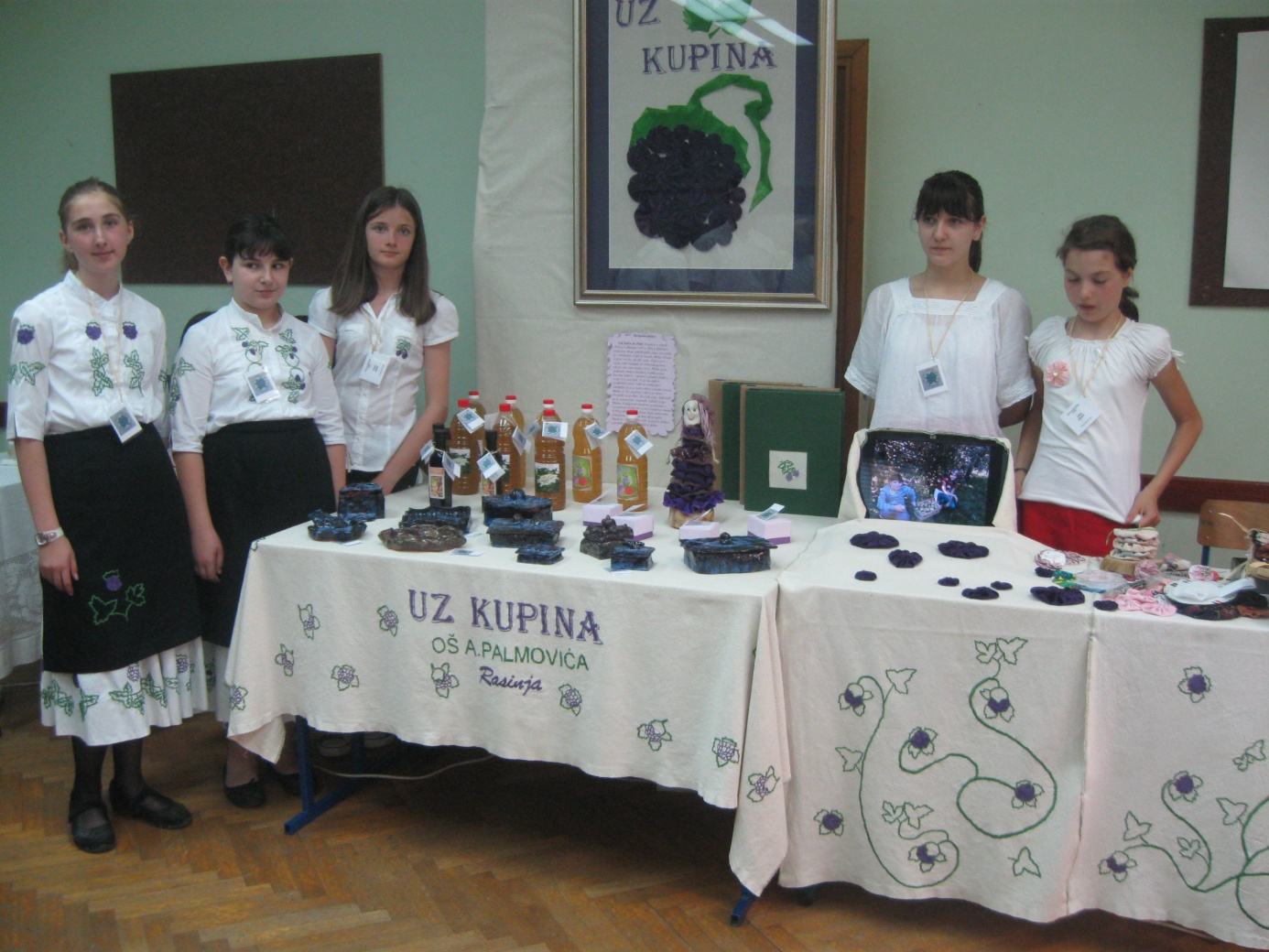 Red. broj       Učenička zadrugaUstanovaBrojučenikaBrojvoditelja1.KUPINAOŠ ANDRIJE PALMOVIĆA RASINJA322.NEMČIĆEVI SUNCOKRETIOŠ „ANTUN NEMČUĆ GOSTOVINSKI“ KOPRIVNICA323.ČMELAOŠ PROF. FRANJE VIKTORA ŠIGNJARA VIRJE224.ISKRAOŠ FERDINANDOVAC225.SVETI MARKO KRIŽEVČANINOŠ „VLADIMIR NAZOR“ KRIŽEVCI326.KOTAČICAOŠ KLOŠTAR PODRAVSKI327.ŽITOOŠ „GRIGOR VITEZ“ SVETI IVAN ŽABNO32Red.brojUčenička zadrugaUstanovaBroj učenikaBrojvoditelja1.KRIŽEVČANCICENTAR ZA ODGOJ, OBRAZOVANJE I REHABILITACIJU KRIŽEVCI42